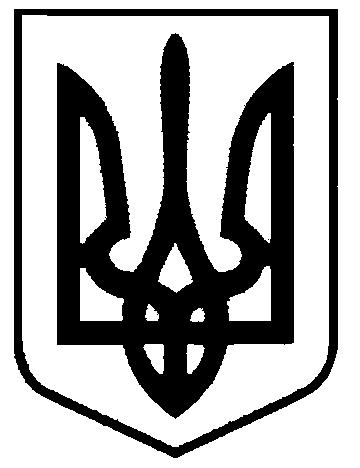                                                              СВАТІВСЬКА МІСЬКА РАДАВИКОНАВЧИЙ КОМІТЕТРІШЕННЯВід 29 жовтня 2019р.                 м. Сватове                                                     № 84«Про затвердження Положення про комісію з обстеження зелених насаджень в м. Сватове»        Керуючись статтями 30, 33 Закону України "Про місцеве самоврядування в Україні", статтею 28 Закону України "Про благоустрій населених пунктів", постановою Кабінету Міністрів України N 1045 від 01.08.2006 "Про затвердження порядку видалення дерев, кущів, газонів і квітників у населених пунктах", Правилами благоустрою населених пунктів   Сватівської міської ради , затвердениями рішенням 23 сесії Сватівської міської ради сьомого скликання №23/26  від 27.08.2018року   ,   Виконавчий комітет Сватівської міської ради                                                        ВИРІШИВ:1. Затвердити Положення про комісію з обстеження зелених насаджень в м. Сватове згідно з додатком 1.2. Контроль за виконанням цього рішення покласти на першого заступника міського голови Жаданову Л.В. Додаток 1                                                                                                                              до рішення виконкому міської ради                                                                                                                             від 29 жовтня 2019р.  №84                                                                 ПОЛОЖЕННЯ
                             про комісію з обстеження зелених насаджень в м. Сватове1. Загальні положення1.1. Комісія з обстеження зелених насаджень в м. Сватове є постійно діючим органом виконавчого комітету Сватівської міської    ради, який утворюється з метою обстеження зелених насаджень на території міста Сватове для визначення їх якісного стану, кількості, видового складу, а також визначення відновної вартості зелених насаджень, що підлягають видаленню і тих, що ростуть на земельних ділянках, які відводяться в установленому порядку фізичній або юридичній особі у власність (крім зелених насаджень посаджених (створених) цією особою).1.2. Комісія у своїй діяльності керується Конституцією України, законами України "Про благоустрій населених пунктів", "Про регулювання містобудівної діяльності" (Закон N 3038-VI), постановою Кабінету Міністрів України від 01.08.2006 N 1045 "Про затвердження Порядку видалення дерев, кущів, газонів і квітників у населених пунктах", Правилами утримання зелених насаджень у населених пунктах України, затверджених наказом Міністерства будівництва, архітектури та житлово-комунального господарства України від 10.04.2006 N 105, іншими нормативно-правовими актами та цим Положенням.2. Повноваження комісії2.1. До повноважень Комісії належить:- проведення обстеження зелених насаджень на території міста згідно заяв юридичних і фізичних осіб до виконавчого комітету Сватівської міської ради;- проведення обстеження земельної ділянки на наявність зелених насаджень у разі відведення її у власність та користування;- підготовка та оформлення акта обстеження зелених насаджень;- визначення відновної вартості зелених насаджень, що підлягають видаленню або ростуть на земельній ділянці, яка відводиться у власність та користування;- підготовка проектів рішень виконавчого комітету міської ради щодо видалення зелених насаджень;- підготовка та видача ордерів на видалення зелених насаджень, виписаних на підставі рішення виконавчого комітету міської ради;- з'ясування причини набуття деревами аварійного, сухостійного і фаутного стану, у разі їх знесення.3. Порядок роботи, обов'язки та права комісії3.1. Підставою для обстеження зелених насаджень є заява юридичної чи фізичної особи (заявник) до міськвиконкому.3.2. Після надходження заяв секретар Комісії   формує порядок (графік) обстеження зелених насаджень із зазначенням адрес і об'єктів на наступне виїздне засідання Комісії та надсилає запит до Державної екологічної інспекції у Луганській області і балансоутримувачу території чи власнику земельної ділянки (користувачу) щодо можливості їх участі в роботі Комісії.У разі надходження повідомлення про відмову від участі в роботі комісії, обстеження проводиться без таких представників.3.3. Видалення зелених насаджень здійснюється у разі:- будівництва об'єкта архітектури на підставі документів, визначених частиною першою статті 34 Закону України "Про регулювання містобудівної діяльності" (Закон N 3038-VI);- знесення аварійних, сухостійних і фаутних дерев, а також самосійних і поросливих дерев з діаметром кореневої шийки не більше як 5 сантиметрів;- ліквідація аварійної ситуації на інженерних мережах міста;- відтворення світлового режиму в житловому приміщенні, що затіняється деревами;- проведення ремонтних та експлуатаційних робіт в охоронній зоні повітряних ліній електропередач, на трансформаторній підстанції і розподільному пункті системи енергопостачання, мережі водо-, теплопостачання та воловідведення, телекомунікаційній і кабельні електромережі;- досягнення деревом вікової межі; - ліквідація наслідків стихійного лиха, аварійної та надзвичайної ситуації.3.4. Після надходження заяви відповідно до складеного графіку Комісія виїжджає, обстежує та визначає стан зелених насаджень розташованих на земельній ділянці, їх відновну вартість та складає акт обстеження тих насаджень, що підлягають видаленню (далі - акт), за формою, затвердженою Міністерством регіонального розвитку, будівництва та житлово-комунального господарства.Відновна вартість зелених насаджень визначається згідно з методикою затвердженою Мінрегіонбуд.3.5. З метою встановлення якісного стану зелених насаджень їх обстеження проводиться в листяний період з квітня до жовтня місяця, крім випадків коли зелені насадження знаходяться в аварійному стані, чим загрожують життю, здоров'ю та майну громадян.3.6. Секретар Комісії в п'ятиденний строк готує проект рішення виконавчого комітету про видалення зелених насаджень.3.7. Виконавчий Комітет у місячний строк після надходження зазначеного проекту рішення про видалення зелених насаджень приймає відповідне рішення.3.8. На підставі рішення виконавчого комітету секретар готує ордер на видалення зелених насаджень і видає його заявнику,  в разі наявності відновної вартості, не пізніше наступного робочого дня після надання заявником документа про її сплату.  3.9. Видалення аварійних, сухостійних і фаутних дерев на об'єкті благоустрою здійснює балансоутримувач на підставі акта, складеного Комісією за наслідками обстеження зелених насаджень.3.10. У процесі ліквідації наслідків стихійного лиха, аварійної та надзвичайної ситуації, а також у разі, коли стан зелених насаджень загрожує життю, здоров'ю чи майну громадян, видалення зелених насаджень здійснюється негайно з подальшим оформленням Комісією акта відповідно до вимог постанови Кабінету Міністрів України від 01.08.2006 N 1045 "Про затвердження Порядку видалення дерев, кущів, газонів і квітників у населених пунктах".3.11. Для забезпечення своєї діяльності Комісія має право одержувати в установленому законодавством порядку необхідну інформацію від виконавчих органів міської ради, органів місцевого самоврядування, підприємств, установ і організацій.У разі потреби залучати до роботи Комісії представників спеціалізованих підприємств і організацій.4. Організація роботи комісії4.1. Комісія утворюється у складі голови, заступника голови, секретаря та членів комісії .4.2. Склад комісії та зміни до нього затверджується рішенням виконавчого комітету міської ради.4.3. Комісію очолює голова, який відповідно до цього Положення ініціює та організовує діяльність Комісії, представляє Комісію у взаємовідносинах з об'єднанням громадян, засобами масової інформації та юридичними і фізичними особами. 4.4. Заступник голови Комісії виконує обов'язки голови у разі його відсутності.4.5. Секретар Комісії:- скликає Комісію та організовує виїзд за попередньо складеним порядком (графіком);- складає та оформлює акти обстеження зелених насаджень;- готує проекти рішень виконавчого комітету про видалення зелених насаджень;- готує (виписує) ордери на видалення зелених насаджень, на підставі рішення міськвиконкому;- готує відповіді на звернення фізичних та юридичних осіб.4.6. У разі відсутності секретаря Комісії його обов'язки виконує один із членів Комісії за рішенням голови Комісії.4.7. Засідання Комісії відбувається в міру потреби та являється правомірним, якщо на ньому присутні більше половини її членів.4.8. Рішення Комісії приймається простою більшістю голосів. При однаковій кількості голосів "за" і "проти" голос голови є вирішальним.Сватівський міський голова                                                Є.В.Рибалко